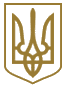 МІНІСТЕРСТВО РОЗВИТКУ ЕКОНОМІКИ, ТОРГІВЛІ ТА СІЛЬСЬКОГО ГОСПОДАРСТВА УКРАЇНИ
МІНІСТЕРСТВО ФІНАНСІВ УКРАЇНИНАКАЗЗареєстровано в Міністерстві юстиції України
18 січня 2021 р. за N 75/35697Про затвердження Розмірів плати за здійснення державного контролю за дотриманням законодавства про харчові продукти, корми, побічні продукти тваринного походження, здоров'я та благополуччя тварин, що фінансується операторами ринкуВідповідно до частини третьої статті 63 Закону України "Про державний контроль за дотриманням законодавства про харчові продукти, корми, побічні продукти тваринного походження, здоров'я та благополуччя тварин", пункту 4 Порядку формування розмірів плати за здійснення державного контролю за дотриманням законодавства про харчові продукти, корми, побічні продукти тваринного походження, здоров'я та благополуччя тварин, що фінансується операторами ринку, затвердженого постановою Кабінету Міністрів України від 27 лютого 2019 року N 148,НАКАЗУЄМО:1. Затвердити Розміри плати за здійснення державного контролю за дотриманням законодавства про харчові продукти, корми, побічні продукти тваринного походження, здоров'я та благополуччя тварин, що фінансується операторами ринку, що додаються.2. Директорату державної політики у сфері санітарних та фітосанітарних заходів Міністерства розвитку економіки, торгівлі та сільського господарства України забезпечити подання цього наказу на державну реєстрацію до Міністерства юстиції України в установленому порядку.3. Цей наказ набирає чинності з дня його офіційного опублікування.ЗАТВЕРДЖЕНО
Наказ Міністерства розвитку економіки, торгівлі та сільського господарства України, Міністерства фінансів України
31 грудня 2020 року N 2836/835РОЗМІРИ
плати за здійснення державного контролю за дотриманням законодавства про харчові продукти, корми, побічні продукти тваринного походження, здоров'я та благополуччя тварин, що фінансується операторами ринку____________
(1) Під час застосування розмірів плати за здійснення державного контролю за дотриманням законодавства про харчові продукти, корми, побічні продукти тваринного походження, здоров'я та благополуччя тварин, що фінансується операторами ринку використовується вага нетто вантажу.(2) Плата за здійснення компетентним органом державного контролю товарів, транспортних засобів, що ввозяться на митну територію України, в тому числі з метою транзиту, в пунктах пропуску (пунктах контролю) через державний кордон України в розмірі, що не перевищує розмір плати за перевірку документів на товари і транспортні засоби (контейнери), включається до складу єдиного збору згідно із Законом України "Про єдиний збір, який справляється у пунктах пропуску (пунктах контролю) через державний кордон України".(3) Із 1 січня 2025 року продукти, отримані в результаті забою не на бойні, що має експлуатаційний дозвіл, можуть використовуватися виключно для власного споживання або реалізації на агропромисловому ринку кінцевому споживачу в межах 50 кілометрів від місця забою або в області, в якій він здійснений.31.12.2020м. КиївN 2836/835Міністр розвитку економіки, торгівлі
та сільського господарства УкраїниІгор ПЕТРАШКОМіністр фінансів УкраїниСергій МАРЧЕНКОПОГОДЖЕНО:Голова Державної служби України
з питань безпечності харчових
продуктів та захисту споживачівВладислава МАГАЛЕЦЬКАN з/пНайменування заходу державного контролюОдиниця виміруВартість у гривнях1234IЗдійснення державного контролю вантажів, що ввозяться (пересилаються) на митну територію України, у тому числі з метою транзиту, чи вивозяться (пересилаються) з неї, крім державного контролю, що здійснюється в межах щорічного плану державного моніторингуЗдійснення державного контролю вантажів, що ввозяться (пересилаються) на митну територію України, у тому числі з метою транзиту, чи вивозяться (пересилаються) з неї, крім державного контролю, що здійснюється в межах щорічного плану державного моніторингуЗдійснення державного контролю вантажів, що ввозяться (пересилаються) на митну територію України, у тому числі з метою транзиту, чи вивозяться (пересилаються) з неї, крім державного контролю, що здійснюється в межах щорічного плану державного моніторингу1.У формі документальної перевірки, перевірки відповідності та перевірки відповідності одного вантажу вагою(1) (2):У формі документальної перевірки, перевірки відповідності та перевірки відповідності одного вантажу вагою(1) (2):У формі документальної перевірки, перевірки відповідності та перевірки відповідності одного вантажу вагою(1) (2):1.1до 100кг211,721.2більше 100 і до 500кг392,081.3більше 500 і до 1000кг569,221.4більше 1 і до 20т776,191.5більше 20 і до 50т891,801.6більше 50 і до 100т1007,401.7більше 100 і до 200т1354,191.8більше 200 і до 1 000т2757,951.9більше 1 000 і до 2 000т4019,521.10більше 2 000 і до 3 000т5358,591.11більше 3 000 і до 4 000т6698,981.12більше 4 000 і до 5 000т8037,891.13понад 5 000т10419,272.У формі документальної перевірки, перевірки відповідності та фізичної перевірки одного вантажу вагою(1) (2):У формі документальної перевірки, перевірки відповідності та фізичної перевірки одного вантажу вагою(1) (2):У формі документальної перевірки, перевірки відповідності та фізичної перевірки одного вантажу вагою(1) (2):2.1до 100кг384,242.2більше 100 і до 500кг536,522.3більше 500 і до 1000кг765,762.4більше 1 і до 20т1115,772.5більше 20 і до 50т1281,952.6більше 50 і до 100т1448,132.7більше 100 і до 200т1946,662.8більше 200 і до 1 000т3964,552.9більше 1 000 і до 2 000т5778,052.10більше 2 000 і до 3 000т7702,982.11більше 3 000 і до 4 000т9629,802.12більше 4 000 і до 5 000т11554,482.13понад 5 000т14977,71IIЗдійснення передзабійного та післязабійного огляду відповідно до законодавстваЗдійснення передзабійного та післязабійного огляду відповідно до законодавстваЗдійснення передзабійного та післязабійного огляду відповідно до законодавства1Здійснення передзабійного та післязабійного огляду тварин на бойнях1 людино/година38,352Здійснення передзабійного огляду тварин при забої за межами бойні(3)Здійснення передзабійного огляду тварин при забої за межами бойні(3)Здійснення передзабійного огляду тварин при забої за межами бойні(3)2.1велика рогата худоба1 голова54,892.2свині1 голова38,442.3дрібна рогата худоба1 голова32,912.4кролі, нутрії1 голова7,682.5птиця1 голова3,513Здійснення післязабійного огляду тварин при забої за межами бойні(3)Здійснення післязабійного огляду тварин при забої за межами бойні(3)Здійснення післязабійного огляду тварин при забої за межами бойні(3)3.1велика рогата худоба1 туша8,513.2свині1 туша8,513.3дрібна рогата худоба, поросята1 туша4,673.4кролі, нутрії1 тушка2,823.5птиця1 тушка0,374Проведення державного контролю уповноваженими (офіційними) лікарями ветеринарної медицини, державними ветеринарними інспекторами та їх помічниками на потужностях з розбирання та обвалювання м'яса1 людино/година38,97IIIЗдійснення позапланових заходів державного контролю, крім позапланових заходів, що проводяться: за зверненням фізичної особи про порушення оператором ринку її законних прав, якщо за результатами здійснення цих заходів такі порушення не було підтверджено; на підставі обґрунтованої підозри щодо невідповідності, якщо за результатами здійснення цих заходів така невідповідність не була підтвердженаЗдійснення позапланових заходів державного контролю, крім позапланових заходів, що проводяться: за зверненням фізичної особи про порушення оператором ринку її законних прав, якщо за результатами здійснення цих заходів такі порушення не було підтверджено; на підставі обґрунтованої підозри щодо невідповідності, якщо за результатами здійснення цих заходів така невідповідність не була підтвердженаЗдійснення позапланових заходів державного контролю, крім позапланових заходів, що проводяться: за зверненням фізичної особи про порушення оператором ринку її законних прав, якщо за результатами здійснення цих заходів такі порушення не було підтверджено; на підставі обґрунтованої підозри щодо невідповідності, якщо за результатами здійснення цих заходів така невідповідність не була підтверджена1Позаплановий захід державного контролю1 людино/година52,60Заступник директора директорату
державної політики у сфері
санітарних та фітосанітарних
заходів - начальник головного
управління з питань підакцизної
продукції та органічного виробництваЛюдмила ХОМІЧАКДиректор департаменту
видатків виробничої сфериАртем НАВРАТА